	Academic session  2023-24	             Class-  3	Academic session  2023-24		             Class-  4	Academic session  2023-24	             Class-  5	Academic session  2023-24	             Class-  6	Academic session  2023-24	             Class-  7	Academic session  2023-24	             Class-  8	Academic session  2023-24	             Class-  9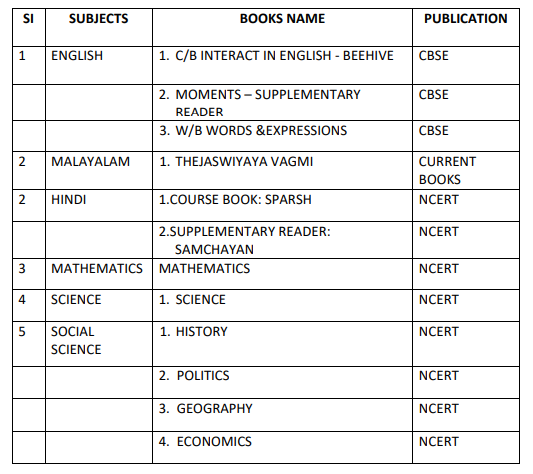 	Academic session  2023-24	             Class-  10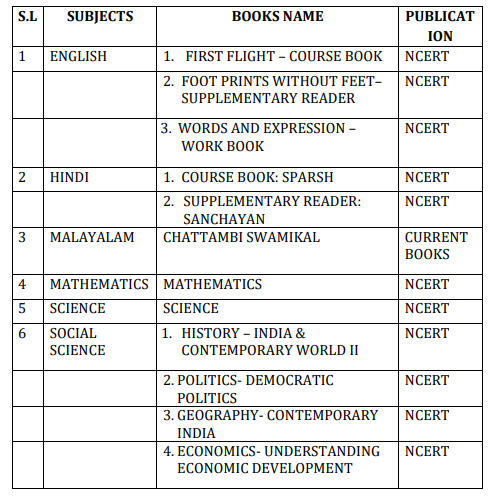 1ENGLISH1.CURSIVE WRITING 2.PEARLS3.GRAMMAR &MORE1.ASIA BOOK HOUSE 2.RATNA  SAGAR3.RATNA  SAGAR2MALAYALAM1.MALAYALAM 2. PADAVALI 3.AKSHARA VAZHY1.PRIYA BOOKS2.ASIA BOOK HOUSE3HINDI1.HINDI PADAMALA2.HINDI COPY1.ASIA BOOK HOUSE2.ASIA BOOK HOUSE4MATHS1.PEARLS1.RATNA  SAGAR5EVS1.PEARLS2.RATNA  SAGAR6COMPUTER1.TOUCH PAD2.ORANGEAcademic Session 2023-24                                                                         Class -1Academic Session 2023-24                                                                         Class -21ENGLISH1.CURSIVE WRITING 2.PEARLS3.GRAMMAR &MORE1.ASIA BOOK HOUSE 2.RATNA  SAGAR3.RATNA  SAGAR2MALAYALAM1.MALAYALAM 2. PADAVALI 3.AKSHARA VAZHY1.PRIYA BOOKS2.ASIA BOOK HOUSE3HINDI1.HINDI PADAMALA2.HINDI COPY1.ASIA BOOK HOUSE2.ASIA BOOK HOUSE4MATHS1.PEARLS1.RATNA  SAGAR5EVS1.PEARLS2.RATNA  SAGAR6COMPUTER1.TOUCH PAD2.ORANGE1ENGLISH1.CURSIVE WRITING 2.PEARLS3.GRAMMAR &MORE1.ASIA BOOK HOUSE 2.RATNA  SAGAR3.RATNA  SAGAR2MALAYALAM1.MALAYALAM 2. PADAVALI 3.AKSHARA VAZHY1.PRIYA BOOKS2.ASIA BOOK HOUSE3HINDI1.HINDI PADAMALA2.HINDI COPY1.ASIA BOOK HOUSE2.ASIA BOOK HOUSE4MATHS1.PEARLS1.RATNA  SAGAR5SCIENCE1.PEARLS2.RATNA  SAGAR6SOCIAL1.PEARLS2.RATNA  SAGAR7COMPUTER1.TOUCH PAD2.ORANGE1ENGLISH1.CURSIVE WRITING 2.PEARLS3.GRAMMAR &MORE1.ASIA BOOK HOUSE 2.RATNA  SAGAR3.RATNA  SAGAR2MALAYALAM1.MALAYALAM 2. PADAVALI 3.AKSHARA VAZHY1.PRIYA BOOKS2.ASIA BOOK HOUSE3HINDI1.HINDI PADAMALA2.HINDI COPY1.ASIA BOOK HOUSE2.ASIA BOOK HOUSE4MATHS1.PEARLS1.RATNA  SAGAR5SCIENCE1.PEARLS2.RATNA  SAGAR6SOCIAL1.PEARLS2.RATNA  SAGAR7COMPUTER1.TOUCH PAD2.ORANGE1ENGLISH1.CURSIVE WRITING 2.PEARLS3.GRAMMAR &MORE1.ASIA BOOK HOUSE 2.RATNA  SAGAR3.RATNA  SAGAR2MALAYALAM1.MALAYALAM 2. PADAVALI 3.AKSHARA VAZHY1.PRIYA BOOKS2.ASIA BOOK HOUSE3HINDI1.HINDI PADAMALA2.HINDI COPY1.ASIA BOOK HOUSE2.ASIA BOOK HOUSE4MATHS1.PEARLS1.RATNA  SAGAR5SCIENCE1.PEARLS2.RATNA  SAGAR6SOCIAL1.PEARLS2.RATNA  SAGAR7COMPUTER1.TOUCH PAD2.ORANGE1ENGLISH1.ENGLISH SUPPLIMENTARY-   A PACT WITH THE SUN 2.HONEYSUCKLE3.GRAMMAR &MORE1.NCERT 2.NCERT3.RATNA  SAGAR2MALAYALAM1.MALAYALAM PADAVALI 1.PRIYA BOOKS3HINDI1.VASANT BHAG-11.NCERT4MATHS1.NCERT TEXT1.NCERT5SCIENCE1.NCERT TEXT1.NCERT6SOCIAL GEOGRAPHY – THE EARTH OUR HABITATHISTORY -OUR PAST – I POLITICS-SOCIAL AND POLITICAL LIFE 1.NCERT7COMPUTER1.TOUCH PAD2.ORANGE1ENGLISH1.ENGLISH SUPPLIMENTARY- AN ALIAN HAND 2.HONEY COMB3.GRAMMAR &MORE1.NCERT 2.NCERT3.RATNA  SAGAR2MALAYALAM1.MALAYALAM PADAVALI 1.PRIYA BOOKS3HINDI1.VASANT BHAG-21.NCERT4MATHS1.NCERT TEXT1.NCERT5SCIENCE1.NCERT TEXT1.NCERT6SOCIAL GEOGRAPHY – THE ENCIORNMENTHISTORY -OUR PAST – II – POLITICS-SOCIAL AND POLITICAL LIFE 1.NCERT7COMPUTER1.TOUCH PAD2.ORANGE1ENGLISH1. HONEY DEW 2. IT SO HAPPENED3.GRAMMAR &MORE1.NCERT 2.NCERT3.RATNA  SAGAR2MALAYALAM1.MALAYALAM PADAVALI 1.PRIYA BOOKS3HINDI1.VASANT BHAG-31.NCERT4MATHS1.NCERT TEXT1.NCERT5SCIENCE1.NCERT TEXT1.NCERT6SOCIAL1.HISTORY PART III : OUR PAST 2. POLITICS : SOCIAL & POLITICAL LIFE 3.GEOGRAPHY: RESOURCES & DEVELOPMENT1.NCERT7COMPUTER1.TOUCH PAD2.ORANGE6COMPUTERINFORMATION TECHNOLOGYORANGE